August 31, 2020A-00119720R-2020-3021525TRISTATE HOUSEHOLD GOODS TARIFF CONFERENCE INCATTN CHARLIE MORRISP O BOX 6125LANCASTER PA  17607-6125RE:  Movin’ Murdy, Inc. -- Tariff FilingMr. Morris:On August 22, 2020, the 326th Revised Page 2, 118th Revised Page 2-B, 8th Revised Page 70-J, 4th Revised Page 70-K, 1st Revised Page 70-K-1, and 6th Revised Page 70-L, to Tristate Tariff Freight Pa. P.U.C. No. 54 were filed for the Commission’s approval.  The filing was accepted for filing and docketed with the Public Utility Commission.These revised pages to Tristate Tariff Freight Pa. P.U.C. No. 54 have been accepted and approved.  The proposed changes shall be effective as per July 25, 2020 (except as noted in the officially filed tariff).  This case shall now be marked closed.  						Very truly yours,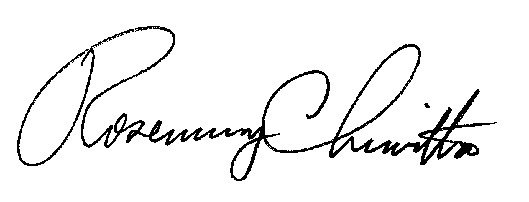 																			Rosemary Chiavetta						Secretary